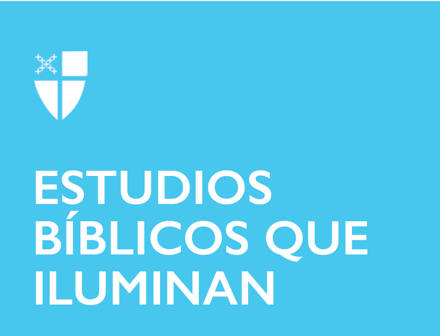 Epifanía 3 (C)23 de enero de 2022[RCL] Nehemías 8: 1-3, 5-6, 8-10; Salmo 19; 1 Corintios 12: 12-31a; Lucas 4: 14-21 

Nehemías 8: 1-3, 5-6, 8-10 El libro de Nehemías es una continuación de la historia que se encuentra en el libro de Esdras. Estos dos libros cuentan la historia del regreso de los israelitas a Jerusalén después del exilio. En estos dos libros se narra la reconstrucción el Templo y el muro de Jerusalén. Esdras supervisa la reconstrucción del templo y Nehemías, el muro. Después de reconstruir estos dos importantes símbolos del poder religioso y político de Dios, la gente se reúne. Ahí es donde retoma la historia la porción de la lectura de hoy. Se nos dice que todas las personas (hombres, mujeres y cualquier persona que pueda escuchar con entendimiento) se reúnen para oír la lectura de la Torá. Lo significativo es que esta es la primera lectura y enseñanza pública de las Escrituras para el pueblo hebreo. Nehemías está dando testimonio del primer servicio de la palabra. La tradición de leer las Escrituras e interpretarlas comienza en este pasaje. Aunque este grupo está celebrando la finalización del templo y el muro, al leer la Torá en voz alta a todas las personas, también reconocen que la gente comparte el poder de Dios al comprender la palabra de Dios. Su interpretación de las Escrituras se centra en el gozo de Dios, no en las demandas de la ley de Dios¿Hay tradiciones que usted está comenzando que podrían continuar durante 3.000 años? ¿Cómo cree que podrían cambiar durante ese tiempo? Cuando interpreta las Escrituras, ¿se concentra en las demandas de Dios? ¿O en el gozo de Dios?¿Dónde ve el gozo de Dios en su vida?Salmo 19 Este salmo se divide en dos partes distintas. En los versículos del 1 al 6, el texto nos dice que Dios se revela y se muestra a través de la naturaleza que Dios ha ordenado y creado para mostrar cuán poderoso es. La naturaleza no necesita palabras para hablar del poder de Dios, que se puede ver en la salida y la puesta del sol todos los días. Los versículos del 7 al 13 cuentan lo maravillosa que es la ley de Dios, y que vivir de acuerdo con la ley de Dios traerá gozo y “luz a los ojos”. También nos recuerda que la ley de Dios es más preciosa que el oro. Las cosas que pensamos que son valiosas en nuestra sociedad no se comparan con una vida vivida siguiendo a Dios; en el versículo 14, oímos la frase citada con frecuencia: “Sean agradables las palabras de mi boca y la meditación de mi corazón ante tus ojos, oh Señor, fortaleza mía y redentor mío”. “Muchos sacerdotes eligen esta oración para iniciar los sermones. Esta línea nos recuerda que son nuestras palabras y pensamientos los que Dios conoce y discierne.¿Dónde ve el poder y la gloria de Dios en la naturaleza? ¿Dónde ha podido discernir el poder de Dios al observar el mundo natural? ¿Cuándo ha experimentado que el amor y el gozo de Dios son más importantes que el oro? ¿Cómo ha regocijado su corazón la obra de Dios en su vida? ¿Cree que las palabras de su boca y las meditaciones de su corazón son agradables a Dios? ¿Por qué o por qué no?1 Corintios 12: 12-31a Esta carta fue escrita por Pablo a una de las primeras comunidades que creían en Jesús en la ciudad de Corinto. En esta sección de la carta, Pablo promueve el igualitarismo a pesar de las diferencias. Utiliza una metáfora que los romanos solían utilizar en sus argumentos políticos. Ellos argumentarían, a diferencia de Pablo, que ciertas partes del cuerpo eran más importantes que otras. Usaron el cuerpo para demostrar que algunas personas eran más valiosas que otras. Pablo usa su propia metáfora para exaltar a los humildes y mostrar a la comunidad de seguidores de Jesús que debían ser diferentes a los romanos. Al crecer en la iglesia, he escuchado este pasaje muchas veces y se ha vuelto muy familiar. Pero ahora me doy cuenta de que Pablo estaba tratando de usar una metáfora familiar para hacer algo nuevo: alterar las poderosas suposiciones sobre la jerarquía.¿Cree que todas las partes del cuerpo son igualmente importantes? ¿Cómo lo demostraría? ¿Cuáles son las metáforas actuales que cree que deben ser reinterpretadas, como Pablo reinterpretó la metáfora romana del cuerpo?Lucas 4: 14-21 El relato de Lucas sobre el comienzo del ministerio de Jesús hace que un pasaje de Isaías (61: 1-2) sea el punto focal. Jesús acaba de ser tentado y sobrevivió. Estaba lleno del Espíritu Santo. Luego, el Espíritu le dio poder para entrar en su ciudad natal y leer este pasaje en voz alta. Aquí, Lucas nos muestra lo que ya ha quedado claro en su relato evangélico: Jesús ha venido por los pobres y oprimidos, los excluidos de la sociedad. El cántico que cantó María (Lucas 1: 46-55) cuando se enteró de que daría a luz al hijo de Dios dejó en claro que se trataba del Hijo de Dios que vino a traer buenas nuevas a los pobres. Ahora, Jesús nos está diciendo, usando las Escrituras, cómo será el resto de su vida. Sin embargo, Jesús solo incluye la mitad del versículo final que citó de Isaías. El versículo completo de Isaías 61: 2 es: “Para proclamar el año de la gracia del Señor, y el día de la venganza de nuestro Dios; para consolar a todos los que lloran”. El favor de Dios también incluye la ira de Dios.¿Quiénes son los actualmente excluidos, a quienes puede llevar la Buena Nueva de Jesús? ¿Qué significa para usted el año del favor del Señor? ¿Piensa que el favor incluya la ira?